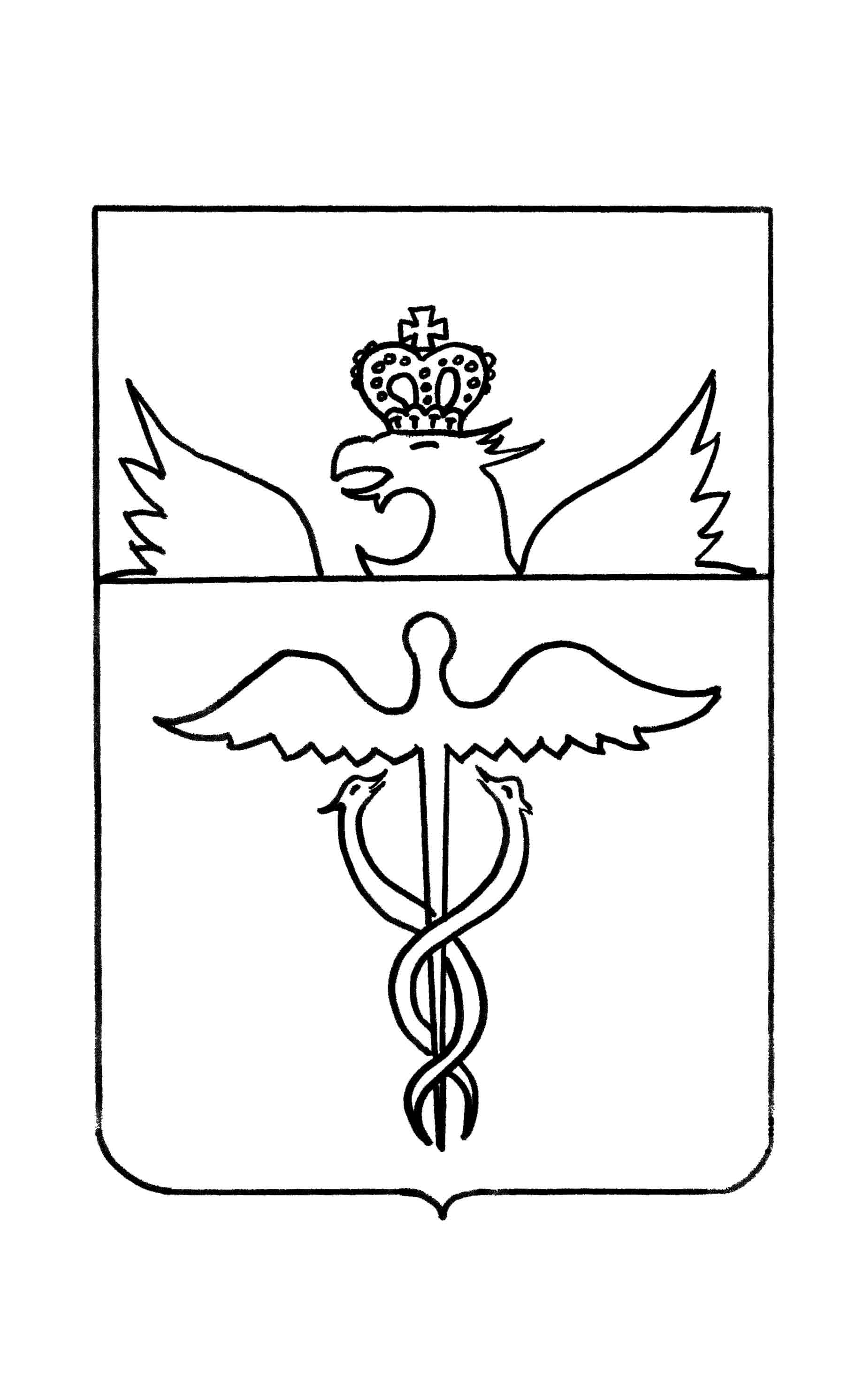 Совет народных депутатов Козловского сельского   поселенияБутурлиновского муниципального районаВоронежской областиРЕШЕНИЕ    От 31.08.2018 года № 162с. КозловкаО внесении изменений в решениеСовета народных депутатов Козловскогосельского поселения от 29.12.2017г. № 131«О бюджете Козловского сельского поселенияБутурлиновского муниципального районаВоронежской области на 2018 год и плановый период 2019 и 2020 годов»В соответствии с Бюджетным кодексом Российской Федерации, Федеральным законом от 06.10.2003 г. №131-ФЗ «Об общих принципах организации местного самоуправления в Российской Федерации», руководствуясь Уставом Козловского сельского поселения Бутурлиновского муниципального района Воронежской области, а также в целях реализации задач и функций, возложенных на органы местного самоуправления, Совет народных депутатов Козловского сельского поселения                                                              РЕШИЛ:1.Внести в решение Совета народных депутатов Козловского сельского поселения от 29.12.2017г № 131 «О бюджете Козловского сельского поселения Бутурлиновского муниципального района Воронежской области на 2018 год и плановый период 2019 и 2020 годов» следующие изменения:  1.1.В части 1.1. статьи 1:- в пункте 1.1.1. слова «в сумме 7549,1 тыс.рублей, в том числе безвозмездные поступления в сумме 3509,0 тыс.рублей» заменить словами «в сумме 7974,1 тыс.рублей, в том числе безвозмездные поступления в сумме 3509,0 тыс.рублей»- в пункте 1.1.2. слова «в сумме 7549,1 тыс.рублей» заменить словами «в сумме 7974,1 тыс.рублей»;     1.2. Приложение № 1 изложить в новой редакции согласно приложению № 1 к настоящему решению.    1.3. Приложение № 2 изложить в новой редакции согласно приложению № 2 к настоящему решению.      1.4.Приложение № 7 изложить в новой редакции согласно приложению № 3 к настоящему решению.     1.5.Приложение № 8 изложить в новой редакции согласно приложению № 4 к настоящему решению.     1.6.Приложение № 9 изложить в новой редакции согласно приложению № 5 к настоящему решению.2.Опубликовать  настоящее решение в Вестнике муниципальных правовых актов Козловского сельского поселения Бутурлиновского муниципального района Воронежской области.3.Контроль за исполнением настоящего решения оставляю за собой.Глава Козловского сельского поселения                                      А.В.ГоловковПриложение 1													к решению Совета народных депутатовКозловского сельского поселенияот 31.08.2018 г № 162 Источники внутреннего финансирования дефицита бюджета Козловского сельского поселенияна 2018 год и плановый период 2019 и 2020 годов                                                                                                                                          Сумма  (тыс. рублей)Глава Козловского сельского поселения                                            А.В.ГоловковПриложение № 2к решению Совета народных депутатовКозловского сельского поселенияот 31.08.2018 г № 162 ПРОГНОЗПОСТУПЛЕНИЕ ДОХОДОВ ПО ИСТОЧНИКАМв бюджет Козловского сельского поселения  Бутурлиновского     муниципального района Воронежской областина 2018 год и плановый период 2019-2020 гг.		тыс.рублейГлава Козловского сельского поселения                                       А.В.Головков  Приложение № 3          к решению Совета народных депутатов                                                                              Козловского сельского поселения                                                                                от 31.08.2018 г № 162 Глава Козловского сельского поселения                                 А.В.Головков№ п/пНаименованиеКод бюджетной  классификации2018 год2019 год2020 год1235Источники внутреннего финансирования дефицита бюджета01 00 00 00 00 0000 0000000000001Изменение остатков средств на счетах по учету средств бюджета01 05 00 00 00 0000 0000000000001Увеличение остатков средств бюджетов01 05 00 00 00 0000 500-7974,1-6277,4-6415,81Увеличение прочих остатков  денежных средств бюджетов поселений01 05 02 01 10 0000 510-7974,1-6277,4-6415,81Уменьшение остатков средств бюджетов01 05 00 00 00 0000 6007974,16277,46415,81Уменьшение  прочих остатков  денежных средств бюджетов поселений01 05 02 01 10 0000 6107974,16277,46415,8Код бюджетной классификации Российской федерацииНаименование доходов2018г.2019г2020г123451 00 00000 00 0000 000         ДОХОДЫ1 01 00000 00 0000 000Налоги на прибыль167,0179,0192,01 01 02000 01 0000 110Налог на доходы физических лиц167,0179,0192,01 01 02010 01 0000 110Налог на доходы физических лиц с доходов, источником которых является налоговый агент, за исключением доходов, в отношении которых исчисление и уплата налога осуществляется в соответствии со статьями 227, 2271 и 228 Налогового кодекса Российской Федерации167,0179,0192,0105 00000 00 0000 000Налог на совокупный доход10,010,010,0105 03000 01 0000 110Единый сельскохозяйственный налог10,010,010,0105 03010 01 0000 110Единый сельскохозяйственный налог10,010,010,01 06 00000 00 0000 000Налоги на имущество3265,03337,03346,01 06  01000 00 0000 110Налог на имущество физических лиц101,0101,0101,01 06  01030 10 0000 110Налог на имущество физических лиц, взимаемых по ставкам , применяемых к объектам налогообложения, расположенных в границах поселений101,0101,0101,01 06 06000 00 0000 110Земельный налог3164,03236,03245,01 06 06033 00 0000 110Земельный налог с организаций, обладающих земельным участком, расположенным  в границах1446,01446,01446,01 06 06033 10 0000 110Земельный налог с организаций, обладающих земельным участком, расположенным  в границах сельских поселений.1446,01446,01446,01 06 06040 00 0000 110Земельный налог с физических лиц, обладающих земельным участком, расположенным  в границах сельских поселений.1718,01790,01799,01 06 06043 10 0000 110Земельный налог с физических лиц, обладающих земельным участком, расположенным  в границах сельских поселений.1718,01790,01799,01 08 00000 00 0000 110Государственная пошлина15,015,015,01 08 04000 01 0000 110Государственная пошлина  за совершение нотариальных действий  (за исключением действий, совершаемых консульскими учреждениями  Российской Федерации)15,015,015,01 08 04020 01 0000 110Государственная пошлина  за совершение нотариальных действий должностными лицами органов местного самоуправления, уполномоченными  в соответствии с законодательными актами  Российской Федерации на совершение  нотариальных действий. 15,015,015,0ИТОГО ПО НАЛОГОВЫМ ДОХОДАМ3457,03541,03563,01 11 00000 00 0000 000Доходы от использования имущества, находящегося в государственной и муниципальной    собственности571,0571,0571,01 11 05020 00 0000 120Доходы, получаемые в виде арендной платы, а также средства от продажи права на заключение договоров аренды за земли, находящиеся в собственности сельских поселений (за исключением земельных участков МАУ)542,0542,0542,01 11 05025 10 0000 120Доходы, получаемые в виде арендной платы, а также средства от продажи права на заключение договоров аренды за земли, находящиеся в собственности сельских поселений (за исключением земельных участков МАУ)542,0542,0542,01 11 05030 00 0000 120Доходы от сдачи в аренду имущества, находящегося  в оперативном управлении органов управления сельских поселений и созданных ими учреждений и в хозяйственном ведении муниципальных унитарных предприятий 29,029,029,01 11 05035 10 0000 120Доходы  от сдачи  в аренду  имущества, находящегося  в оперативном  управлении  органов управления   сельских поселений  и созданных ими  учреждений  (за исключением  имущества  муниципальных  автономных учреждений)29,029,029,01 13 00000 00 0000 000Доходы  от оказания платных услуг  и компенсации  затрат  государства12,012,012,01 13 01000 00 0000 130Прочие доходы  от оказания  платных услуг (работ) 12,012,012,01 13 01995 10 0000 130Прочие  доходы от оказания платных услуг (работ) получателями средств бюджетов сельских поселений 12,012,012,01 14 00000 00 0000 000Доходы от продажи материальных и нематериальных активов425,01 14 06000 00 0000 430Доходы от продажи земельных участков, находящихся в муниципальной собственности425,01 14 06025 10 0000 430Доходы от продажи земельных участков, находящихся в собственности сельских поселений425,0ИТОГО НЕНАЛОГОВЫХ ДОХОДОВ1008,0583,0583,0ИТОГО СОБСТВЕННЫХ ДОХОДОВ4465,04124,04146,02 00 00000 00 0000 000Безвозмездные поступления3509,02153,42269,82 02 00000 00 0000 000Безвозмездные  поступления  от других бюджетов  бюджетной системы РФ3424,42153,42269,82 02 15000 00 0000 151Дотации бюджетам бюджетной системы РФ571,9380,4395,62 02 15001 00 0000 151Дотации от других бюджетов  бюджетной системы РФ 571,9380,4395,62 02 15001 10 0000 151Дотации бюджетам поселений  на выравнивание  уровня     бюджетной обеспеченности571,9380,4395,62 02 15002 00 0000 151Дотация бюджетам на поддержку мер по обеспечению сбалансированности бюджетов657,0--2 02 15002 10 0000 151Дотация бюджета поселений на поддержку мер по обеспечению сбалансированности бюджетов657,0--2 02 29999 00 0000 151Субсидии бюджетам бюджетной системы Российской Федерации480,02 02 29999 10 0000 151Прочие субсидии бюджетам сельских поселений480,02 02 35118 10 0000 151Субвенции бюджетам  поселений  на осуществление полномочий  по первичному  воинскому учету на территориях, где отсутствуют военные комиссариаты184,1186,1192,92 02 45160 10 0000 151Межбюджетные трансферты, передаваемые бюджетам сельских поселений для компенсации дополнительных расходов, возникших в результате решений, принятых органами власти другого уровня1,92 02 49999 00 0000 151Прочие межбюджетные трансферты, передаваемые бюджетам сельских поселений1529,41586,91681,32 02 49999 10 0000 151Прочие межбюджетные трансферты, передаваемые бюджетам сельских поселений1529,41586,91681,32 07 05000 10 0000 151 Прочие безвозмездные поступления84,72 07 05030 10 0000 151Прочие безвозмездные поступления в бюджеты сельских поселений84,7Всего доходов7974,16277,46415,8Ведомственная структура расходов бюджета Козловского сельского поселенияВедомственная структура расходов бюджета Козловского сельского поселенияВедомственная структура расходов бюджета Козловского сельского поселенияВедомственная структура расходов бюджета Козловского сельского поселенияВедомственная структура расходов бюджета Козловского сельского поселенияВедомственная структура расходов бюджета Козловского сельского поселенияВедомственная структура расходов бюджета Козловского сельского поселенияВедомственная структура расходов бюджета Козловского сельского поселенияВедомственная структура расходов бюджета Козловского сельского поселенияВедомственная структура расходов бюджета Козловского сельского поселенияВедомственная структура расходов бюджета Козловского сельского поселенияВедомственная структура расходов бюджета Козловского сельского поселенияВедомственная структура расходов бюджета Козловского сельского поселенияВедомственная структура расходов бюджета Козловского сельского поселения                                    на  2018-2020 годы                                    на  2018-2020 годы                                    на  2018-2020 годы                                    на  2018-2020 годы                                    на  2018-2020 годы                                    на  2018-2020 годы                                    на  2018-2020 годы                                    на  2018-2020 годы                                    на  2018-2020 годы                                    на  2018-2020 годы                                    на  2018-2020 годысумма, тыс.руб.сумма, тыс.руб.сумма, тыс.руб.сумма, тыс.руб.сумма, тыс.руб.сумма, тыс.руб.сумма, тыс.руб.НаименованиеГРБСРзРзПРЦСРЦСРВРВР2018 год2019 год2019 год2019 год2019 год2020 год2020 год2020 год12334556678888999ВСЕГО7974,16 164,796 164,796 164,796 164,796 188,726 188,726 188,72Администрация Козловского сельского поселения Бутурлиновского муниципального района Воронежской области9147974,16 164,796 164,796 164,796 164,796 188,726 188,726 188,72Общегосударственные вопросы91401012733,71 960,791 960,791 960,791 960,791 932,221 932,221 932,22Функционирование высшего должностного лица субъекта Российской Федерации и муниципального образования914010102770,0770,0770,0770,0770,0770,0770,0770,0 Муниципальная программа Козловского сельского поселения Бутурлиновского муниципального района Воронежской области «Развитие органов местного самоуправления Козловского сельского поселения Бутурлиновского муниципального района Воронежской области» 91401010285 0 00 0000085 0 00 00000770,0770,0770,0770,0770,0770,0770,0770,0 Подпрограмма «Управление муципальными финансами» муниципальной программы Козловского сельского поселения Бутурлиновского муниципального района Воронежской области  91401010285 1 00 0000085 1 00 00000770,0770,0770,0770,0770,0770,0770,0770,0Основное мероприятие "Расходы на обеспечение деятельности главы Козловского сельского поселения"91401010285 1 01 0000085 1 01 00000770,0770,0770,0770,0770,0770,0770,0770,0Расходы на обеспечение деятельности главы Козловского сельского поселения(Расходы на выплаты персоналу в целях обеспечения выполнения функций муниципальными органами)91401010285 1 01 9202085 1 01 92020100100770,0770,0770,0770,0770,0770,0770,0770,0Функционирование правительства Российской Федерации, высших исполнительных органов государственной власти субъектов Российской Федерации, местных администраций9140101041956,71 178,791 178,791 178,791 178,791 150,221 150,221 150,22 Муниципальная программа Козловского сельского поселения Бутурлиновского муниципального района Воронежской области «Развитие органов местного самоуправления Козловского сельского поселения Бутурлиновского муниципального района Воронежской области» 91401010485 0 00 0000085 0 00 000001956,71 178,791 178,791 178,791 178,791 150,221 150,221 150,22 Подпрограмма «Управление муципальными финансами» муниципальной программы Козловского сельского поселения Бутурлиновского муниципального района Воронежской области  91401010485 1 00 0000085 1 00 000001956,71 178,791 178,791 178,791 178,791 150,221 150,221 150,22Основное мероприятие "Расходы на обеспечение функций органов местного самоуправления"91401010485 1 02 0000085 1 02 000001956,71 178,791 178,791 178,791 178,791 150,221 150,221 150,22Расходы на обеспечение функций  органов местного самоуправления(Расходы на выплаты персоналу в целях обеспечения выполнения функций муниципальными органами)91401010485 1 02 9201085 1 02 92010100100797,5770,0770,0770,0770,0770,0770,0770,0Расходы на обеспечение функций  органов местного самоуправления  (Закупка товаров, работ и услуг для муниципальных нужд)91401010485 1 02 9201085 1 02 920102002001118,6403,79403,79403,79403,79375,22375,22375,22Расходы на обеспечение функций  органов местного самоуправления (Иные бюджетные ассигнования)91401010485 1 02 9201085 1 02 9201080080040,65,05,05,05,05,05,05,0Другие общегосударственные вопросы91411137,07,07,07,07,07,07,07,0 Муниципальная программа Козловского сельского поселения Бутурлиновского муниципального района Воронежской области «Развитие органов местного самоуправления Козловского сельского поселения Бутурлиновского муниципального района Воронежской области» 914111385 0 00 0000085 0 00 000007,07,07,07,07,07,07,07,0 Подпрограмма «Управление муципальными финансами» муниципальной программы Козловского сельского поселения Бутурлиновского муниципального района Воронежской области  914111385 1 00 0000085 1 00 000007,07,07,07,07,07,07,07,0Основное мероприятие "Расходы на обеспечение функций органов местного самоуправления"914111385 1 07 0000085 1 07 000007,07,07,07,07,07,07,07,0Расходы на обеспечение функций  органов местного самоуправления(Расходы на выплаты персоналу в целях обеспечения выполнения функций муниципальными органами)914111385 1 07 9201085 1 07 920102002007,07,07,07,07,07,07,07,0Резервный фонд 9140101115,05,05,05,05,05,05,0 Муниципальная программа Козловского сельского поселения Бутурлиновского муниципального района Воронежской области «Развитие органов местного самоуправления Козловского сельского поселения Бутурлиновского муниципального района Воронежской области» 91401011185 0 00 0000085 0 00 000005,05,05,05,05,05,05,0 Подпрограмма «Управление муципальными финансами» муниципальной программы Козловского сельского поселения Бутурлиновского муниципального района Воронежской области  91401011185 1 00 0000085 1 00 000005,05,05,05,05,05,05,0Основное мероприятие "Резервный фонд администрации Козловского сельского поселения" 91401011185 1 03 0000085 1 03 000005,05,05,05,05,05,05,0Резервный фонд администрации Козловского сельского поселения Бутурлиновского муниципального района Воронежской области  (Иные бюджетные ассигнования)91401011185 1 03 2054085 1 03 205408008005,05,05,05,05,05,05,0Национальная оборона9140202184,1186,1186,1186,1186,1192,9192,9192,9Мобилизационная и вневойсковая подготовка914020203184,1186,1186,1186,1186,1192,9192,9192,9 Муниципальная программа Козловского сельского поселения Бутурлиновского муниципального района Воронежской области «Развитие органов местного самоуправления Козловского сельского поселения Бутурлиновского муниципального района Воронежской области» 91402020385 0 00 0000085 0 00 00000184,1186,1186,1186,1186,1192,9192,9192,9Подпрограмма «Развитие национальной обороны на территории Козловского сельского поселения» 91402020385 2 00 0000085 2 00 00000184,1186,1186,1186,1186,1192,9192,9192,9Основное мероприятие "Расходы на осуществление первичного воинского учета на территориях, где отсутствуют военные комиссариаты"91402020385 2 01 0000085 2 01 00000184,1186,1186,1186,1186,1192,9192,9192,9Расходы на осуществление первичного воинского учета на территориях, где отсутствуют военные комиссариаты"(Расходы на выплаты персоналу в целях обеспечения выполнения функций муниципальными органами)91402020385 2 01 5118085 2 01 51180100100168,0170,0170,0170,0170,0176,8176,8176,8Расходы на осуществление первичного воинского учета на территориях, где отсутствуют военные комиссариаты"   (Закупка товаров, работ и услуг для муниципальных нужд)91402020385 2 01 5118085 2 01 5118020020016,116,116,116,116,116,116,116,1Национальная безопасность и правоохранительная деятельность9140303148,3147,4147,4147,4147,4147,4147,4147,4Обеспечение пожарной безопасности914030310148,3147,4147,4147,4147,4147,4147,4147,4Муниципальная программа Козловского сельского поселения Бутурлиновского муниципального района Воронежской области «Социальное развитие  Козловского сельского поселения Бутурлиновского муниципального района Воронежской области» 91403031084 0 00 0000084 0 00 00000148,3147,4147,4147,4147,4147,4147,4147,4Подпрограмма «Предупреждение и ликвидация последствий чрезвычайных ситуаций и стихийных бедствий, обеспечение первичных мер пожарной безопасности и развитие национальной экономики на территории Козловского сельского поселения» 91403031084 3 00 0000084 3 00 00000148,3147,4147,4147,4147,4147,4147,4147,4Основное мероприятие «Предупреждение и ликвидация последствий чрезвычайных ситуаций и пожаров"91403031084 3 02 0000084 3 02 000000,01,01,01,01,01,01,01,0Мероприятия в сфере защиты населения от чрезвычайных ситуаций и пожаров(Закупка товаров, работ и услуг для муниципальных нужд)91403031084 3 02 9020084 3 02 902002002000,01,01,01,01,01,01,01,0Мероприятия в сфере защиты населения от чрезвычайных ситуаций и пожаров за счет средств областного бюджета91403031084 3 02 7143084 3 02 714302002001,9Основное мероприятие «Предупреждение и ликвидация последствий чрезвычайных ситуаций и пожаров"91403031084 3 06 0000084 3 06 00000146,4146,4146,4146,4146,4146,4146,4146,4Мероприятия в сфере защиты населения от чрезвычайных ситуаций и пожаров(Закупка товаров, работ и услуг для муниципальных нужд)91403031084 3 06 9143084 3 06 91430600600146,4146,4146,4146,4146,4146,4146,4146,4Национальная экономика91404041593,61 145,91 145,91 145,91 145,91 240,31 240,31 240,3Дорожное хозяйство (Дорожный фонд)9140404091582,41 145,91 145,91 145,91 145,91 240,31 240,31 240,3Муниципальная программа Козловского сельского поселения Бутурлиновского муниципального района Воронежской области «Социальное развитие  Козловского сельского поселения Бутурлиновского муниципального района Воронежской области» 91404040984 0 00 0000084 0 00 000001582,41 145,91 145,91 145,91 145,91 240,31 240,31 240,3Подпрограмма «Дорожное хозяйство  Козловского сельского поселения»91404040984 4 00 0000084 4 00 000001582,41 145,91 145,91 145,91 145,91 240,31 240,31 240,3Основное мероприятие "Развитие сети автомобильных дорог общего пользования Козловского сельского поселения"91404040984 4 01 0000084 4 01 00000991,61 145,91 145,91 145,91 145,91 240,31 240,31 240,3Мероприятия по развитию сети автомобильных дорог общего пользования Козловского сельского поселения  (Закупка товаров, работ и услуг для муниципальных нужд)91404040984 4 01 9129084 4 01 91290200200991,61 145,91 145,91 145,91 145,91 240,31 240,31 240,3Основное мероприятие "Развитие сети автомобильных дорог общего пользования Козловского сельского поселения"(субсидия на бюджетирование)91404040984 4 03 0000084 4 03 00000590,8Мероприятия по развитию сети автомобильных дорог общего пользования Козловского сельского поселения  (Закупка товаров, работ и услуг для муниципальных нужд) "(субсидия на бюджетирование)91404040984 4 03 S891084 4 03 S8910200200590,8Другие вопросы в области национальной экономики91404041211,20,00,00,00,00,00,00,0 Муниципальная программа Козловского сельского поселения Бутурлиновского муниципального района Воронежской области «Социальное развитие Козловского сельского поселения Бутурлиновского муниципального района Воронежской области» 91404041284 0 00 0000084 0 00 0000011,20,00,00,00,00,00,00,0Подпрограмма «Предупреждение и ликвидация последствий чрезвычайных ситуаций и стихийных бедствий, обеспечение первичных мер пожарной безопасности и развитие национальной экономики на территории Козловского сельского поселения» 91404041284 3 00 0000084 3 00 0000011,20,00,00,00,00,00,00,0Основное мероприятие "Расходы на организацию проведения оплачиваемых общественных работ"91404041284 3 04 0000084 3 04 000003,00,00,00,00,00,00,00,0Расходы на организацию проведения оплачиваемых общественных работ(Закупка товаров, работ и услуг для муниципальных нужд)91404041284 3 04 9843084 3 04 984302002003,0Основное мероприятие " Расходы на организацию проведения оплачиваемых общественных работ за счет межбюджетных трансфертов "91404041284 3 06 0000084 3 06 000008,2Расходы на организацию проведения оплачиваемых общественных работ за счет межбюджетных трансфертов (Закупка товаров, работ и услуг для муниципальных нужд)91404041284 3 06 7843084 3 06 784302002008,2Жилищно-коммунальное хозяйство9140505772,8485,40485,40485,40485,40469,30469,30469,30Благоустройство914050503772,8485,40485,40485,40485,40469,30469,30469,30Муниципальная программа Козловского сельского поселения Бутурлиновского муниципального района Воронежской области «Социальное развитие  Козловского сельского поселения Бутурлиновского муниципального района Воронежской области» 91405050384 0 00 0000084 0 00 00000772,8485,40485,40485,40485,40469,30469,30469,30Подпрограмма «Развитие благоустройства и озеленение территории Козловского сельского поселения»91405050384 1 00  0000084 1 00  00000772,8485,40485,40485,40485,40469,30469,30469,30Основное мероприятие "Расходы на уличное освещение Козловского сельского поселения"91405050384 1 01 0000084 1 01 00000242,710,010,010,010,010,010,010,0Расходы на уличное освещение Козловского сельского поселения(Закупка товаров, работ и услуг для муниципальных нужд)91405050384 1 01 9001084 1 01 90010200200242,710,010,010,010,010,010,010,0Основное мероприятие "Расходы на содержание автомобильных дорог местного значения в границах Козловского сельского поселения"91405050384 1 02 0000084 1 02 000000,0Расходы на содержание автомобильных дорог местного значения в границах Козловского сельского поселения(Закупка товаров, работ и услуг для муниципальных нужд)91405050384 1 02 9002084 1 02 900202002000,0Основное мероприятие  «Развитие благоустройства и озеленение территории Козловского сельского поселения»  91405050384 1 03 0000084 1 03 000000,00,00,00,00,00,00,00,0«Развитие благоустройства и озеленение территории Козловского сельского поселения»  (Закупка товаров, работ и услуг для муниципальных нужд)91405050384 1 03 9003084 1 03 900302002000,0Основное мероприятие "Расходы на организацию и содержание мест захоранения Козловского сельского поселения"91405050384 1 04 0000084 1 04 000000,00,00,00,00,00,00,00,0Расходы на организацию и содержание мест захоронения  Козловского сельского поселения » (Закупка товаров, работ и услуг для муниципальных нужд)91405050384 1 04 9004084 1 04 900402002000,0Основное мероприятие "Прочие мероприятия по благоустройству Козловского сельского поселения"91405050384 1 05 0000084 1 05 00000530,1475,40475,40475,40475,40459,30459,30459,30Прочие мероприятия по благоустройству  Козловского сельского поселения » (Закупка товаров, работ и услуг для муниципальных нужд)91405050384 1 05 9005084 1 05 90050200200530,1475,40475,40475,40475,40459,30459,30459,30Культура, кинематография91408082361,62079,302079,302079,302079,302046,702046,702046,70Культура9140808012361,62079,302079,302079,302079,302046,702046,702046,70Муниципальная программа «Развитие культурно-досуговой деятельности в Козловском сельском поселении» 91408080111 0 00 0000011 0 00 000002361,62079,302079,302079,302079,302046,702046,702046,70Подпрограмма "Обеспечение деятельности (оказание услуг) муниципальных учреждений"91408080111 1 00 0000011 1 00 000002361,62079,302079,302079,302079,302046,702046,702046,70Основное мероприятие"Расходы на обеспечение деятельности (оказание услуг) муниципальных учреждений"91408080111 1 01 0000011 1 01 000001861,81572,301572,301572,301572,301539,701539,701539,70Расходы на обеспечение деятельности (оказание услуг) муниципальных учреждений   (Расходы на выплаты персоналу в целях обеспечения выполнения функций казенными учреждениями) 91408080111 1 01 0059011 1 01 005901001001 412,001 412,001 412,001 412,001 412,001 412,001 412,001 412,00Расходы на обеспечение деятельности (оказание услуг) муниципальных учреждений "(Закупка товаров, работ и услуг для муниципальных нужд)91408080111 1 01 0059011 1 01 00590200200448,7159,2159,2159,2159,2126,6126,6126,6Расходы на обеспечение деятельности (оказание услуг) муниципальных учреждений (Иные бюджетные ассигнования)91408080111 1 01 0059011 1 01 005908008001,11,11,11,11,11,11,11,1Основное мероприятие"Расходы на обеспечение деятельности (оказание услуг) муниципальных учреждений (библиотека)"91408080111 1 03 0000011 1 03 00000499,8507,0507,0507,0507,0507,0507,0507,0Расходы на обеспечение деятельности (оказание услуг) муниципальных учреждений (библиотека)  (Расходы на выплаты персоналу в целях обеспечения выполнения функций казенными учреждениями) 91408080111 1 03 9020011 1 03 90200100100441,0441,0441,0441,0441,0441,0441,0441,0Расходы на обеспечение деятельности (оказание услуг) муниципальных учреждений (библиотека) "(Закупка товаров, работ и услуг для муниципальных нужд)91408080111 1 03 9020011 1 03 9020020020058,866,066,066,066,066,066,066,0Здравоохранение914090956,436,436,436,436,436,436,436,4Санитарно-эпидемиологическое благополучие91409090756,436,436,436,436,436,436,436,4Муниципальная программа Козловского сельского поселения Бутурлиновского муниципального района Воронежской области «Социальное развитие  Козловского сельского поселения Бутурлиновского муниципального района Воронежской области» 91409090784 0 00 0000084 0 00 0000056,436,436,436,436,436,436,436,4Подпрограмма «Санитарно-эпидемиологическое благополучие территории Козловского сельского поселения»91409090784 5 00 0000084 5 00 0000056,436,436,436,436,436,436,436,4Основное мероприятие "Санитарно-эпидемиологическое благополучие  территории Козловского сельского поселения»91409090784 5 01 0000084 5 01 0000056,436,436,436,436,436,436,436,4Санитарно-эпидемиологическое благополучие  Козловского сельского поселения » (Закупка товаров, работ и услуг для муниципальных нужд)91409090784 5 01 90200 84 5 01 90200 20020056,436,436,436,436,436,436,436,4Социальная политика9141010123,5123,5123,5123,5123,5123,5123,5123,5Пенсионное обеспечение914101001123,5123,5123,5123,5123,5123,5123,5123,5Муниципальная программа Козловского сельского поселения Бутурлиновского муниципального района Воронежской области «Социальное развитие  Козловского сельского поселения Бутурлиновского муниципального района Воронежской области» 91410100184 0 00 0000084 0 00 00000123,5123,5123,5123,5123,5123,5123,5123,5Подпрограмма «Развитие социальной политики Козловского сельского поселения» 91410100184 2 00 0000084 2 00 00000123,5123,5123,5123,5123,5123,5123,5123,5Основное мероприятие "Доплаты к пенсиям за выслугу лет лицам, замещавшим муниципальные должности и должности муниципальной службы в органах местного самоуправления Козловского сельского поселения"91410100184 2 01 0000084 2 01 00000123,5123,5123,5123,5123,5123,5123,5123,5Доплаты к пенсиям за выслугу лет лицам, замещавшим муниципальные должности и должности муниципальной службы в органах местного самоуправления Козловского сельского поселения  (социальное обеспечение и иные выплаты населению)91410100184 2 01 9047084 2 01 90470300300123,5123,5123,5123,5123,5123,5123,5123,5                                                               Приложение № 4                                                                                                 к решению Совета народных депутатов                                                                                      Козловского сельского поселения                                                                                                               от 31.08.2018 г № 162                                                                                                                                                           Приложение № 5                                                                                               к решению Совета народных депутатов                                                                                               к решению Совета народных депутатов                                                                                     Козловского сельского поселения                                                                                     Козловского сельского поселения       от 31.08.2018 г № 162        от 31.08.2018 г № 162 